Филиал Республиканского государственного предприятия на праве хозяйственного ведения «Казгидромет» Министерства экологии и природных ресурсов РК по Западно-Казахстанской области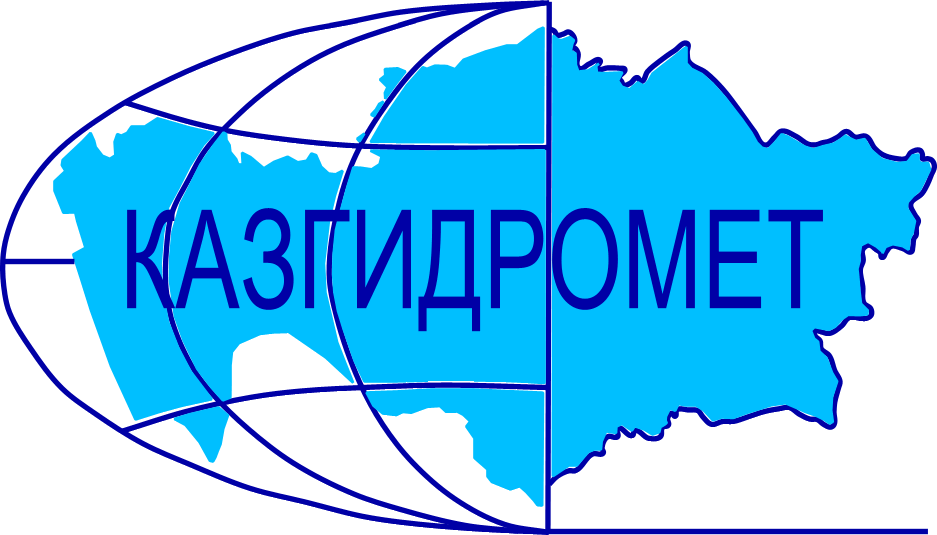 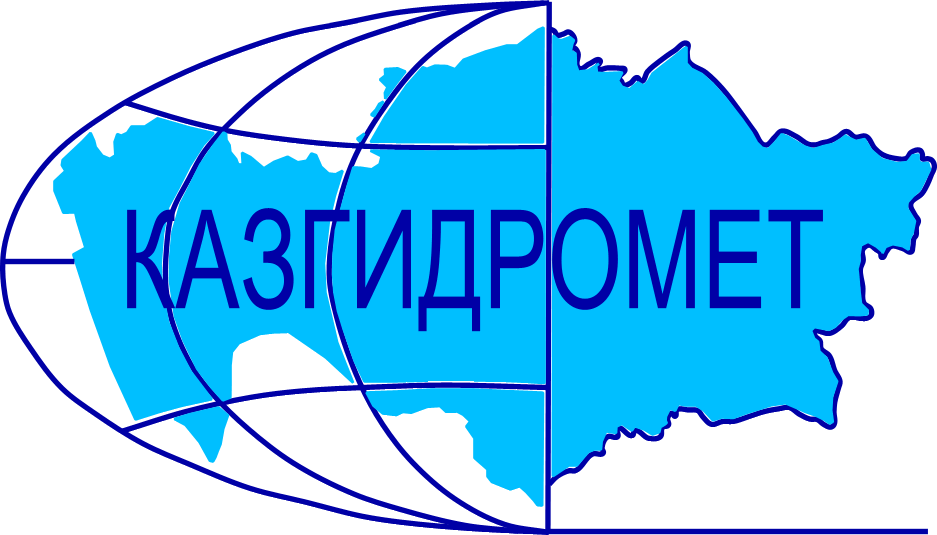 г. Уральск, ул. Жангир хана 61/1Ежедневный гидрологический бюллетень №32 Сведения о состоянии водных объектов Западно - Казахстанской области по данным гидрологического мониторинг на государственной сети наблюдений по состоянию на 8 час. 01 апрель 2024 года.В связи с сохранением положительных значении температуры воздуха днем 29-30 марта  и повышением температурного фона до + 10, + 15 градусов в период с 31 марта- 1 апреля 2024 года в Западно-Казахстанской области, а также наполнением русла рек талой водой ожидается ослабление ледовых явлений, подъем уровней воды на реках и превышение опасных отметок, при этом возможны разливы и подтопления. Директор филиала             		                                                    Шапанов Т.К.Составила: инженер гидролог                                                                        Супалдьярова А.С.Тел.: 8 (7112) 52-20-23Қазақстан Республикасы Экология және табиғи ресурстар министрлігінің «Қазгидромет» шаруашылық жүргізу құқығындағы республикалық мемлекеттік кәсіпорнының Батыс Қазақстан облысы бойынша филиалыОрал қаласы, Жәңгір хан көшесі, 61/1№32 Күнделікті гидрологиялық бюллетень Мемлекеттік бақылау желісіндегі гидрологиялық мониторинг деректері бойынша  Батыс Қазақстан облысы су нысандарының 2024 жылғы 01 сәуірдегі сағат 8-гі  жай-күйі туралы мәліметтер. 2024 жылдың 29-30 наурыз аралығында Батыс Қазақстан облысында күндіз оң мәнді ауа температурасының сақталуына және 31 наурыз –1 сәуір аралығында ауа температурасының +10,+15 градусқа дейін жоғарылауына, еріген қар ағындысының өзен арналарын толтыруына байланысты, мұздық құбылыстардың әлсіреуі, өзендерде су деңгейлерінің көтерілуі және қауіпті деңгейден асуы күтіледі, бұл ретте судың жайылуы және тасқыны болуы мүмкін.Филиал директоры		                                                                  Шапанов Т.К.Орындаған: инженер гидролог                                                                         Супалдьярова А.С.                                                                                                          Тел.: 8 (7112) 52-20-23Название гидрологического постаОпасный уровеньводы, смУровень воды, смИзменение уровня воды за сутки, ±смРасход воды, м³/секСостояние водного объектар.Урал – с.Январцево1250414+102Закраиныр.Урал – г.Уральск 850457+84Подвижка льдар.Урал – c.Кушум850340+42Ледяной покров с промоинамир.Урал – c.Тайпак850110+8123Чистоканал Кушум- с.Кушум800699+30Вода на льдур.Илек – с.Чилик (Шыңғырлау)750785+186Ледоходр.Шаган – с. Чувашинское1280-13001211+39230Затор льда ниже постар.Деркул – с.Таскала520520+51155Неполный ледоставр.Деркул – с.Белес600-650670+10142Лед тает на местер.Утва – с. Лубенка (Ақшат)540451+154.1Лед тает на местер.Утва – с. Кентубек700-447ОЯР.Чижа 1 – с.Чижа 1646437+972.0Забереги остаточныер.Чижа 2 – с.Чижа 2780657+1432.4Затор льда ниже постар.Куперанкаты – с.Алгабас945711+88150Чистор.Шидерты  – с.Аралтобе960454+32184Ледоходр.Оленты– с.Жымпиты 490-520455+47206Ледоходр.Бол. Узень – с.Кайынды1700899+23307Ледоходр.Бол. Узень– с.Жалпактал790-820756+15Ледоходр.Мал. Узень – с.Бостандык600408+8Чистор.Мал. Узень – с.Кошанколь 1200-1300750058.5Чистор.Быковка– с.Чеботарево (Құрманғазы)810795+64.21Лед поднялор.Рубежка – с.Рубежинское1000489+39ЧистоГидрологиялық бекеттердің атауыСудың шектік деңгейі, смСу дең-гейі,смСу деңгейі-нің тәулік ішінде өзгеруі,± смСу шығыны,  м³/секМұз жағдайы және мұздың қалыңдығы, смЖайық өз.  – Январцево ауылы1250414+102Жиек суЖайық өз.  – Орал қаласы850457+84Мұз қозғалдыЖайық өз. - Көшім ауылы850340+42Мұз жамылғысындағы жылымдарЖайық өз.  – Тайпақ ауылы850110+8123Мұздан тазардыканал өз. - Көшім ауылы800699+30Мұз үстіндегі суЕлек өз.  – Шілік ауылы (Шыңғырлау)750785+186Мұздың жүруіШаған өз.  – Чувашинское ауылы1280-13001211+39230Бекеттен төмен мұз кептелісіДеркөл өз.  – Таскала ауылы520520+51155Толық емес мұзқұрсауДеркөл өз.  – Белес ауылы600-650670+10142Мұз орнында ерудеУтва өз. – Лубенка ауылы (Ақшат)540451+154.1Мұз жамылғысындағы жылымдарУтва өз. –  Кентубек ауылы700-447Бекеттен жоғары және төмен мұз кептелісі1- Шежін өз. – 1-Шежін ауылы646437+972.0Қалдық жағалық мұздар2- Шежін өз. – 2-Шежін ауылы780657+1432.4Бекеттен төмен мұз кептелісіКөпіраңкаты өз. – Алгабас ауылы945711+88150Мұздан тазардыШідерті өз. – Аралтөбе ауылы960454+32184Мұздың жүруіӨлеңті өз. –  Жымпиты ауылы490-520455+47206Мұздың жүруіҚараөзен өз. – Қайыңды ауылы1700899+23307Мұздың жүруіҚараөзен өз. –Жалпақтал  ауылы790-820756+15Мұздың жүруіСарыөзен өз.  – Бостандық ауылы600408+8Мұздан тазардыСарыөзен өз.– Қошанкөл ауылы1200-1300750058.5Мұздан тазардыБыковка өз.  – Чеботарево ауылы (Құрманғазы)810795+64.21Мұз көтерілдіРубежка өз. – Рубежинское ауылы1000489+39Мұздан тазарды